Review hazard/risk assessment if task or circumstances change and at intervals appropriate to the level of risk (minimum 5 years).Site / Area:Site / Area:Date of assessment: Risk Assessment #:105RACompleted by (name):Completed by (name):Signature:In Consultation withIn Consultation withSignature:Identify / describe activity, equipment, area or event you are assessing:  Identify / describe activity, equipment, area or event you are assessing:  Identify / describe activity, equipment, area or event you are assessing:  Identify / describe activity, equipment, area or event you are assessing:  Identify / describe activity, equipment, area or event you are assessing:  UrnUrnUrnIn conjunction with this risk assessment, training / education and development of a relevant SOP may be required.In conjunction with this risk assessment, training / education and development of a relevant SOP may be required.In conjunction with this risk assessment, training / education and development of a relevant SOP may be required.In conjunction with this risk assessment, training / education and development of a relevant SOP may be required.In conjunction with this risk assessment, training / education and development of a relevant SOP may be required.In conjunction with this risk assessment, training / education and development of a relevant SOP may be required.In conjunction with this risk assessment, training / education and development of a relevant SOP may be required.In conjunction with this risk assessment, training / education and development of a relevant SOP may be required.Step 1: Identify the hazard/s:What do you believe are the hazards?(Refer Risk Assessment Guideline (015G))Step 1: Identify the hazard/s:What do you believe are the hazards?(Refer Risk Assessment Guideline (015G))Step 2: Assess the risks:What do you believe are the risks?(Refer Risk Assessment Guideline (015G))Step 2: Assess the risks:What do you believe are the risks?(Refer Risk Assessment Guideline (015G))Step 3: Reducing the risk:What do you believe can be done to reduce the risk?(Refer Risk Assessment Guideline (015G))Step 3: Reducing the risk:What do you believe can be done to reduce the risk?(Refer Risk Assessment Guideline (015G))Step 3: Reducing the risk:What do you believe can be done to reduce the risk?(Refer Risk Assessment Guideline (015G))What could cause harm?What could cause harm?What could go wrong?What could go wrong?ControlsControlsControlsHazardous Manual Tasks Sustained or awkward posturesHazardous Manual Tasks Sustained or awkward posturesMusculoskeletal injuriesSprainsStrainsRepetitive Strain Injury (RSI)Slips, trips, falls Musculoskeletal injuriesSprainsStrainsRepetitive Strain Injury (RSI)Slips, trips, falls The urn to be filled using an appropriate method e.g. jug, bucket, hose to avoid manual handling injuries and spillages.Empty contents of the urn via the dispense tap and allow it to cool before moving.Use a trolley to move Urns if full of waterThe urn to be filled using an appropriate method e.g. jug, bucket, hose to avoid manual handling injuries and spillages.Empty contents of the urn via the dispense tap and allow it to cool before moving.Use a trolley to move Urns if full of waterThe urn to be filled using an appropriate method e.g. jug, bucket, hose to avoid manual handling injuries and spillages.Empty contents of the urn via the dispense tap and allow it to cool before moving.Use a trolley to move Urns if full of waterElectricityElectricityBurnsElectric shockDeathBurnsElectric shockDeathItem is tested & tagged.RCD’s installed and tested regularly.Power sockets and leads to be positioned where they will not be affected by accidental spillages, water vapour and condensateItem is tested & tagged.RCD’s installed and tested regularly.Power sockets and leads to be positioned where they will not be affected by accidental spillages, water vapour and condensateItem is tested & tagged.RCD’s installed and tested regularly.Power sockets and leads to be positioned where they will not be affected by accidental spillages, water vapour and condensateGravityDripping taps; leads, extension cords running across walkwaysGravityDripping taps; leads, extension cords running across walkwaysSprains and strainsSprains and strainsMop and bucket easily accessibleSpills are cleaned up immediatelyWet floor signs made availableUrns to be maintained by competent persons & in accordance with manufacturer’s guidance where available, including regular descaling to avoid dripping taps.Urns to be placed on a stable, level surface, away from the table edge and at a convenient height for the userSuitable drip tray to be kept in position under the tapElectrical leads must be positioned where they will not be accidentally pulled or create tripping hazards or strain placed on it or the connections, or be exposed to heatMop and bucket easily accessibleSpills are cleaned up immediatelyWet floor signs made availableUrns to be maintained by competent persons & in accordance with manufacturer’s guidance where available, including regular descaling to avoid dripping taps.Urns to be placed on a stable, level surface, away from the table edge and at a convenient height for the userSuitable drip tray to be kept in position under the tapElectrical leads must be positioned where they will not be accidentally pulled or create tripping hazards or strain placed on it or the connections, or be exposed to heatMop and bucket easily accessibleSpills are cleaned up immediatelyWet floor signs made availableUrns to be maintained by competent persons & in accordance with manufacturer’s guidance where available, including regular descaling to avoid dripping taps.Urns to be placed on a stable, level surface, away from the table edge and at a convenient height for the userSuitable drip tray to be kept in position under the tapElectrical leads must be positioned where they will not be accidentally pulled or create tripping hazards or strain placed on it or the connections, or be exposed to heatExtreme TemperaturesTemperature of Urn casing and boiling waterExtreme TemperaturesTemperature of Urn casing and boiling waterBurns & scaldsBurns & scaldsUrns only to be used by trained employeesSignage to be displayed on Urn to caution people that the surface is hot. E.g.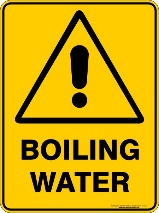 Children to be kept away from Urns at all times.  To be set up in areas where children cannot access.Care to be taken when removing the lid to avoid contact with steam and drops of hot water from the underside of the lid.Urns only to be used by trained employeesSignage to be displayed on Urn to caution people that the surface is hot. E.g.Children to be kept away from Urns at all times.  To be set up in areas where children cannot access.Care to be taken when removing the lid to avoid contact with steam and drops of hot water from the underside of the lid.Urns only to be used by trained employeesSignage to be displayed on Urn to caution people that the surface is hot. E.g.Children to be kept away from Urns at all times.  To be set up in areas where children cannot access.Care to be taken when removing the lid to avoid contact with steam and drops of hot water from the underside of the lid.OtherOtherAuthorised by:Signature:Date:Step 4:  Monitor & review:(Refer to hazard sheet)Please tick Yes or NoStep 4:  Monitor & review:(Refer to hazard sheet)Please tick Yes or NoStep 4:  Monitor & review:(Refer to hazard sheet)Please tick Yes or NoStep 4:  Monitor & review:(Refer to hazard sheet)Please tick Yes or NoStep 4:  Monitor & review:(Refer to hazard sheet)Please tick Yes or NoStep 4:  Monitor & review:(Refer to hazard sheet)Please tick Yes or NoStep 4:  Monitor & review:(Refer to hazard sheet)Please tick Yes or NoStep 4:  Monitor & review:(Refer to hazard sheet)Please tick Yes or NoStep 4:  Monitor & review:(Refer to hazard sheet)Please tick Yes or NoWere the controls effective?Were the controls effective?Were the controls effective?Were the controls effective?Were there any unforeseen hazards/ incidents?Were there any unforeseen hazards/ incidents?Were there any unforeseen hazards/ incidents?Were there any unforeseen hazards/ incidents?New controlsYesNoYesNoNew controlsDETAILSDETAILSDETAILSDETAILSDETAILSDETAILSDETAILSDETAILSDETAILSName:Signature:Date: